ОЛИМПИАДЫВсем студентам необходимо принять участие в предметных олимпиадах проекта «Инфоурок». Олимпиада проводится с 23 сентября по 20 ноября.Участие БЕСПЛАТНОЕ. Однако олимпиадные задания повышенной сложности!!!Предметы: русский язык, английский язык, математика, биология. В каждом предмете всего 10 заданий, на выполнение отводится 60 минут. За  время выполнения работы нельзя вернуться к предыдущему заданию, нельзя выйти с сайта, так как система сразу принимает Вашу работу как выполненную! Для того, чтобы принять участие, вам необходимо 1. Войтие на сайт infourok.ru2. Авторизоваться  (все списки первокурсников уже внесены)  3. Ввести  свой индивидуальный код доступа.Ученик: Алексеева ЕлизаветаЧтобы принять участие в мероприятии:1. Войдите на сайт infourok.ru2. Авторизуйтесь или зарегистрируйтесь как ученик 3. Введите Ваш индивидуальный код доступа 58072004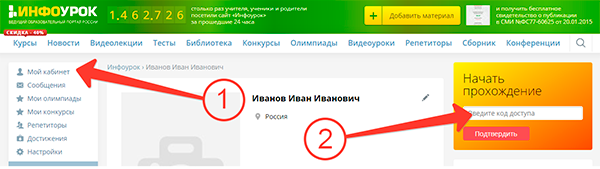 4. В кабинете онлайн-школы «ИНФОУРОК» в блоке конкурсы и олимпиады «Инфоурок» выберите необходимое мероприятие: 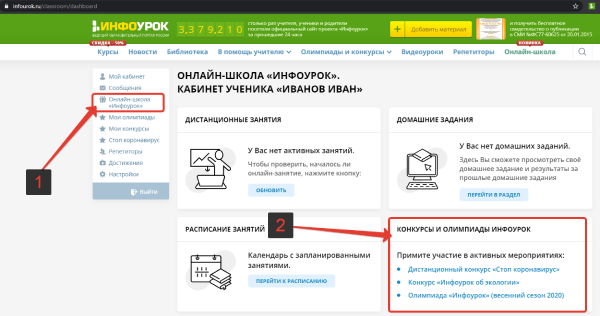 ✂ - - - - - - - - - - - - - - - - - - - - - - - - - - - - - - - - - - - - - - - - - - - - - - - - - - - - - - - - - - - -Ученик: Башаева АнастасияЧтобы принять участие в мероприятии:1. Войдите на сайт infourok.ru2. Авторизуйтесь или зарегистрируйтесь как ученик 3. Введите Ваш индивидуальный код доступа 667374034. В кабинете онлайн-школы «ИНФОУРОК» в блоке конкурсы и олимпиады «Инфоурок» выберите необходимое мероприятие: ✂ - - - - - - - - - - - - - - - - - - - - - - - - - - - - - - - - - - - - - - - - - - - - - - - - - - - - - - - - - - - -Ученик: Бердышева ВикторияЧтобы принять участие в мероприятии:1. Войдите на сайт infourok.ru2. Авторизуйтесь или зарегистрируйтесь как ученик 3. Введите Ваш индивидуальный код доступа 376490314. В кабинете онлайн-школы «ИНФОУРОК» в блоке конкурсы и олимпиады «Инфоурок» выберите необходимое мероприятие: ✂ - - - - - - - - - - - - - - - - - - - - - - - - - - - - - - - - - - - - - - - - - - - - - - - - - - - - - - - - - - - -Ученик: Бучельникова ВикторияЧтобы принять участие в мероприятии:1. Войдите на сайт infourok.ru2. Авторизуйтесь или зарегистрируйтесь как ученик 3. Введите Ваш индивидуальный код доступа 403358614. В кабинете онлайн-школы «ИНФОУРОК» в блоке конкурсы и олимпиады «Инфоурок» выберите необходимое мероприятие: ✂ - - - - - - - - - - - - - - - - - - - - - - - - - - - - - - - - - - - - - - - - - - - - - - - - - - - - - - - - - - - -Ученик: Галкина НадеждаЧтобы принять участие в мероприятии:1. Войдите на сайт infourok.ru2. Авторизуйтесь или зарегистрируйтесь как ученик 3. Введите Ваш индивидуальный код доступа 261131894. В кабинете онлайн-школы «ИНФОУРОК» в блоке конкурсы и олимпиады «Инфоурок» выберите необходимое мероприятие: ✂ - - - - - - - - - - - - - - - - - - - - - - - - - - - - - - - - - - - - - - - - - - - - - - - - - - - - - - - - - - - -Ученик: Голова ИринаЧтобы принять участие в мероприятии:1. Войдите на сайт infourok.ru2. Авторизуйтесь или зарегистрируйтесь как ученик 3. Введите Ваш индивидуальный код доступа 115977804. В кабинете онлайн-школы «ИНФОУРОК» в блоке конкурсы и олимпиады «Инфоурок» выберите необходимое мероприятие: ✂ - - - - - - - - - - - - - - - - - - - - - - - - - - - - - - - - - - - - - - - - - - - - - - - - - - - - - - - - - - - -Ученик: Демина ВалерияЧтобы принять участие в мероприятии:1. Войдите на сайт infourok.ru2. Авторизуйтесь или зарегистрируйтесь как ученик 3. Введите Ваш индивидуальный код доступа 159805234. В кабинете онлайн-школы «ИНФОУРОК» в блоке конкурсы и олимпиады «Инфоурок» выберите необходимое мероприятие: ✂ - - - - - - - - - - - - - - - - - - - - - - - - - - - - - - - - - - - - - - - - - - - - - - - - - - - - - - - - - - - -Ученик: Десятникова ОксанаЧтобы принять участие в мероприятии:1. Войдите на сайт infourok.ru2. Авторизуйтесь или зарегистрируйтесь как ученик 3. Введите Ваш индивидуальный код доступа 584622424. В кабинете онлайн-школы «ИНФОУРОК» в блоке конкурсы и олимпиады «Инфоурок» выберите необходимое мероприятие: ✂ - - - - - - - - - - - - - - - - - - - - - - - - - - - - - - - - - - - - - - - - - - - - - - - - - - - - - - - - - - - -Ученик: Долгих АнастасияЧтобы принять участие в мероприятии:1. Войдите на сайт infourok.ru2. Авторизуйтесь или зарегистрируйтесь как ученик 3. Введите Ваш индивидуальный код доступа 121768014. В кабинете онлайн-школы «ИНФОУРОК» в блоке конкурсы и олимпиады «Инфоурок» выберите необходимое мероприятие: ✂ - - - - - - - - - - - - - - - - - - - - - - - - - - - - - - - - - - - - - - - - - - - - - - - - - - - - - - - - - - - -Ученик: Долгих ВалентинаЧтобы принять участие в мероприятии:1. Войдите на сайт infourok.ru2. Авторизуйтесь или зарегистрируйтесь как ученик 3. Введите Ваш индивидуальный код доступа 875665384. В кабинете онлайн-школы «ИНФОУРОК» в блоке конкурсы и олимпиады «Инфоурок» выберите необходимое мероприятие: ✂ - - - - - - - - - - - - - - - - - - - - - - - - - - - - - - - - - - - - - - - - - - - - - - - - - - - - - - - - - - - -Ученик: Казакова ВалерияЧтобы принять участие в мероприятии:1. Войдите на сайт infourok.ru2. Авторизуйтесь или зарегистрируйтесь как ученик 3. Введите Ваш индивидуальный код доступа 103161444. В кабинете онлайн-школы «ИНФОУРОК» в блоке конкурсы и олимпиады «Инфоурок» выберите необходимое мероприятие: ✂ - - - - - - - - - - - - - - - - - - - - - - - - - - - - - - - - - - - - - - - - - - - - - - - - - - - - - - - - - - - -Ученик: Кисельникова ЕкатеринаЧтобы принять участие в мероприятии:1. Войдите на сайт infourok.ru2. Авторизуйтесь или зарегистрируйтесь как ученик 3. Введите Ваш индивидуальный код доступа 157871264. В кабинете онлайн-школы «ИНФОУРОК» в блоке конкурсы и олимпиады «Инфоурок» выберите необходимое мероприятие: ✂ - - - - - - - - - - - - - - - - - - - - - - - - - - - - - - - - - - - - - - - - - - - - - - - - - - - - - - - - - - - -Ученик: Ложков ПавелЧтобы принять участие в мероприятии:1. Войдите на сайт infourok.ru2. Авторизуйтесь или зарегистрируйтесь как ученик 3. Введите Ваш индивидуальный код доступа 610192754. В кабинете онлайн-школы «ИНФОУРОК» в блоке конкурсы и олимпиады «Инфоурок» выберите необходимое мероприятие: ✂ - - - - - - - - - - - - - - - - - - - - - - - - - - - - - - - - - - - - - - - - - - - - - - - - - - - - - - - - - - - -Ученик: Мантурова ЕлизаветаЧтобы принять участие в мероприятии:1. Войдите на сайт infourok.ru2. Авторизуйтесь или зарегистрируйтесь как ученик 3. Введите Ваш индивидуальный код доступа 170697944. В кабинете онлайн-школы «ИНФОУРОК» в блоке конкурсы и олимпиады «Инфоурок» выберите необходимое мероприятие: ✂ - - - - - - - - - - - - - - - - - - - - - - - - - - - - - - - - - - - - - - - - - - - - - - - - - - - - - - - - - - - -Ученик: Мигачева ЕленаЧтобы принять участие в мероприятии:1. Войдите на сайт infourok.ru2. Авторизуйтесь или зарегистрируйтесь как ученик 3. Введите Ваш индивидуальный код доступа 804045004. В кабинете онлайн-школы «ИНФОУРОК» в блоке конкурсы и олимпиады «Инфоурок» выберите необходимое мероприятие: ✂ - - - - - - - - - - - - - - - - - - - - - - - - - - - - - - - - - - - - - - - - - - - - - - - - - - - - - - - - - - - -Ученик: Савина АнастасияЧтобы принять участие в мероприятии:1. Войдите на сайт infourok.ru2. Авторизуйтесь или зарегистрируйтесь как ученик 3. Введите Ваш индивидуальный код доступа 868983614. В кабинете онлайн-школы «ИНФОУРОК» в блоке конкурсы и олимпиады «Инфоурок» выберите необходимое мероприятие: ✂ - - - - - - - - - - - - - - - - - - - - - - - - - - - - - - - - - - - - - - - - - - - - - - - - - - - - - - - - - - - -Ученик: Сафаргалеева ДарьяЧтобы принять участие в мероприятии:1. Войдите на сайт infourok.ru2. Авторизуйтесь или зарегистрируйтесь как ученик 3. Введите Ваш индивидуальный код доступа 477259444. В кабинете онлайн-школы «ИНФОУРОК» в блоке конкурсы и олимпиады «Инфоурок» выберите необходимое мероприятие: ✂ - - - - - - - - - - - - - - - - - - - - - - - - - - - - - - - - - - - - - - - - - - - - - - - - - - - - - - - - - - - -Ученик: Смелкова ЕленаЧтобы принять участие в мероприятии:1. Войдите на сайт infourok.ru2. Авторизуйтесь или зарегистрируйтесь как ученик 3. Введите Ваш индивидуальный код доступа 510957674. В кабинете онлайн-школы «ИНФОУРОК» в блоке конкурсы и олимпиады «Инфоурок» выберите необходимое мероприятие: ✂ - - - - - - - - - - - - - - - - - - - - - - - - - - - - - - - - - - - - - - - - - - - - - - - - - - - - - - - - - - - -Ученик: Смилявичус ЖасминЧтобы принять участие в мероприятии:1. Войдите на сайт infourok.ru2. Авторизуйтесь или зарегистрируйтесь как ученик 3. Введите Ваш индивидуальный код доступа 704944874. В кабинете онлайн-школы «ИНФОУРОК» в блоке конкурсы и олимпиады «Инфоурок» выберите необходимое мероприятие: ✂ - - - - - - - - - - - - - - - - - - - - - - - - - - - - - - - - - - - - - - - - - - - - - - - - - - - - - - - - - - - -Ученик: Смилявичус УльянаЧтобы принять участие в мероприятии:1. Войдите на сайт infourok.ru2. Авторизуйтесь или зарегистрируйтесь как ученик 3. Введите Ваш индивидуальный код доступа 830571874. В кабинете онлайн-школы «ИНФОУРОК» в блоке конкурсы и олимпиады «Инфоурок» выберите необходимое мероприятие: ✂ - - - - - - - - - - - - - - - - - - - - - - - - - - - - - - - - - - - - - - - - - - - - - - - - - - - - - - - - - - - -Ученик: Спирихина ЮлияЧтобы принять участие в мероприятии:1. Войдите на сайт infourok.ru2. Авторизуйтесь или зарегистрируйтесь как ученик 3. Введите Ваш индивидуальный код доступа 158011004. В кабинете онлайн-школы «ИНФОУРОК» в блоке конкурсы и олимпиады «Инфоурок» выберите необходимое мероприятие: ✂ - - - - - - - - - - - - - - - - - - - - - - - - - - - - - - - - - - - - - - - - - - - - - - - - - - - - - - - - - - - -Ученик: Томилова ЕкатеринаЧтобы принять участие в мероприятии:1. Войдите на сайт infourok.ru2. Авторизуйтесь или зарегистрируйтесь как ученик 3. Введите Ваш индивидуальный код доступа 278491274. В кабинете онлайн-школы «ИНФОУРОК» в блоке конкурсы и олимпиады «Инфоурок» выберите необходимое мероприятие: ✂ - - - - - - - - - - - - - - - - - - - - - - - - - - - - - - - - - - - - - - - - - - - - - - - - - - - - - - - - - - - -Ученик: Хайдуков КириллЧтобы принять участие в мероприятии:1. Войдите на сайт infourok.ru2. Авторизуйтесь или зарегистрируйтесь как ученик 3. Введите Ваш индивидуальный код доступа 430491094. В кабинете онлайн-школы «ИНФОУРОК» в блоке конкурсы и олимпиады «Инфоурок» выберите необходимое мероприятие: ✂ - - - - - - - - - - - - - - - - - - - - - - - - - - - - - - - - - - - - - - - - - - - - - - - - - - - - - - - - - - - -Ученик: Шипков ДмитрийЧтобы принять участие в мероприятии:1. Войдите на сайт infourok.ru2. Авторизуйтесь или зарегистрируйтесь как ученик 3. Введите Ваш индивидуальный код доступа 658718544. В кабинете онлайн-школы «ИНФОУРОК» в блоке конкурсы и олимпиады «Инфоурок» выберите необходимое мероприятие: ✂ - - - - - - - - - - - - - - - - - - - - - - - - - - - - - - - - - - - - - - - - - - - - - - - - - - - - - - - - - - - -Ученик: Яковлева АнастасияЧтобы принять участие в мероприятии:1. Войдите на сайт infourok.ru2. Авторизуйтесь или зарегистрируйтесь как ученик 3. Введите Ваш индивидуальный код доступа 847676284. В кабинете онлайн-школы «ИНФОУРОК» в блоке конкурсы и олимпиады «Инфоурок» выберите необходимое мероприятие: ✂ - - - - - - - - - - - - - - - - - - - - - - - - - - - - - - - - - - - - - - - - - - - - - - - - - - - - - - - - - - - -